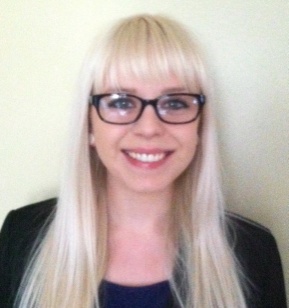 Berit A. MattsonOBJECTIVETo obtain an ESL teaching position in Seoul. EDUCATIONUniversity of Minnesota, Twin Cities​	Graduated 2011, Cumulative GPA 3.5Bachelor of Arts, Strategic Communication: Advertising​Member of Ad Club	​Proficiency in GermanMinored in Studies in Cinema & Media StudiesMinored in Cultural Studies & Comparative LiteratureTravel Abroad Experience - China - May 2011- Spent two weeks in Beijing, one week in Shanghai- Lived in student housing at Tsinghua University - Studied international marketing and supply chains of exported and imported products- Navigated daily life in a foreign culture without knowledge of language RELEVANT WORK EXPERIENCECupcake Cafe - October 2008-presentFront of House Manager Marketing Manager, April 2010-present- In charge of hiring, training and encouraging new employees- Excellent communication skills with both customers and staff- Played an integral role in opening Cupcake’s second location- Monitored and tracked website and social media web analytics to target new and recurring customers- Designed and published in-house promotional materials- Managed inventories and processed orders- Developed and implemented business and marketing plans- Managed budgets including labor, daily orders, merchandiseHosanna Lutheran Church Summer Bible School Leader- Worked with co-teachers to lead curriculum for Kindergarten through 5th graders - Used child-friendly tools and games to communicate daily lessons- Enacted disciplinary measures to sustain a cooperative learning environmentREFERENCESCupcake​ 3338 University Avenue, Minneapolis, MN​612-378-4818​Courtney Chapman, General Manager​More available upon request